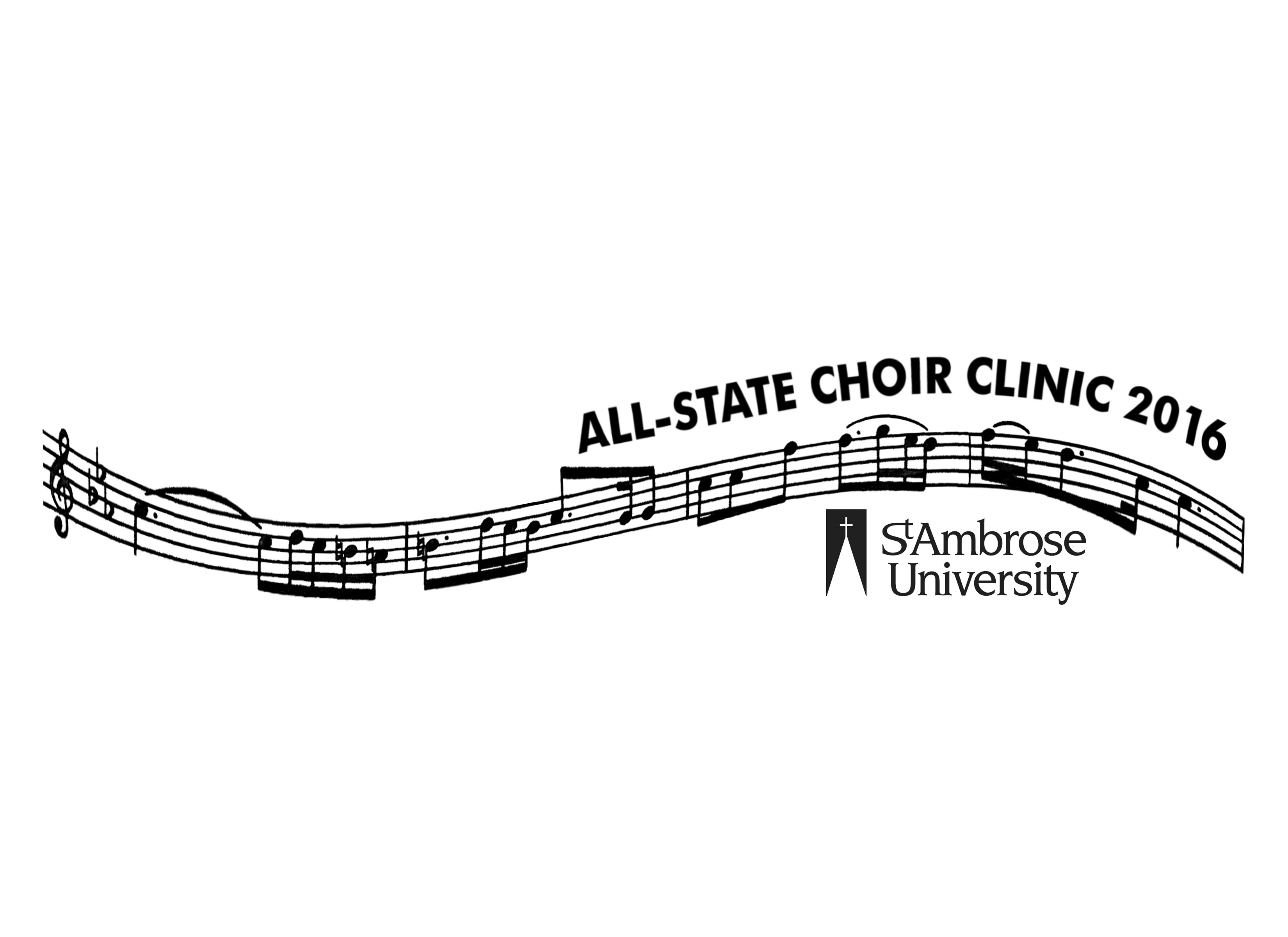 Quartet Clinic Musical CutsSheppard “In Pace”—mm. 22-39Brahms “Wechsellied zum Tanze”—mm. 157-endGuillaume “Blogodop”—m. 31, beat 3–m. 57Gibbs “Ezekiel Saw the Wheel”—mm. 40-59